TRINITY METHODIST CHURCH, HARROGATE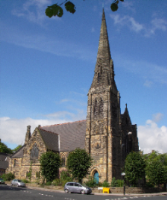 www.trinityharrogate.org.ukA crèche is available for any children who wish to join them during the service.		SUNDAY 17th APRIL 2016 	10:30am	Mrs D Parish	Stewards:	Mary Briggs-Denison & Lynda Dale  	Readers:	Fran Page & Pat Wilson	Organist:	Judith Yeats	Flowers:	Stef Noble		TUESDAY 19th APRIL 2016	12:00noon	Luncheon Club		SUNDAY 24th APRIL 2016 	09:00am	Holy Communion led by Rev M Godfrey	10:30am	Family Service – Mrs H LunnTRINITY NOTICES – Please let Tracey D’Alessandro-Rixon have any items for Sunday 24th April by Tuesday 19th April.  She can be contacted on 01423 8****2 or by e-mail at traceydr@talktalk.net   Please note: notices are on the website each week. www.trinityharrogate.org.uk  please email Tracey D’Alessandro-Rixon with amends or additions.  TRINITY IS ON FACEBOOK Search for Trinity Methodist Church, Harrogate. Upcoming events* MWiB at Wesley on Sunday 17th April at 2:30pm Women’s Sunday Rev Roberta Topham
* Park Grove are holding a ‘Call my Bluff’ (based on the TV programme of yesteryear) on Saturday 23rd April at 7:00pm £5.00 including refreshments.  For catering purposes please contact Margaret Grant on 01423 359961.
* Easter Offering Dedication Service @ Woodlands Methodist Church @ 6:30pm on Sunday 24th April 2016.
* MWiB Summer Tea at Woodlands on Friday 13th May at 3pm"TRANSFORMED LIFE" FOR THE WHOLE CHURCH 15 May to 10 July 2016
This Programme has been agreed by the Church Council for all who attend Trinity. It is based on Ephesians chapters 1-3 and each of the 8 weeks begins with a Sunday Service and then the opportunity to meet in small groups during the week for a one-hour study of the theme for that week.       The programme is based on the answering of 3 questions:
Who am I? (IDENTITY); Where do I belong? ( BELONGING); What am I living for? (PURPOSE)In addition, there is a book of 50 daily devotions which further guides us in our understanding of Ephesians 1-3. We hope that everyone will be able to purchase one, priced £4.99, available from Don Rolls during coffee time each Sunday.  There will be a further explanation and a 10 minute video shown at the 'AWAY DAY' on Saturday 23 April at Norwood Conference Centre- Please put this date in your diary!  Please Pray for this new venture at Trinity that it will be a real blessing to us all as we seek to understand God's word to us.RURAL MISSION SUNDAY  Last year at the Arthur Rank Centre we began Rural Mission Sunday a real opportunity for rural churches to celebrate who they are and give thanks for their community. This year the date for RMS is July the 17th, but you can mark this at any time over the summer to suit you and those you work with. This year the theme is 'Sow and Grow' so why not celebrate the seeds you sow as a church?  Material can be found here:  http://arthurrankcentre.org.uk/about-arc/support-arc/item/9407-rural-mission-sunday TRINITY METHODIST CHURCH, HARROGATEwww.trinityharrogate.org.ukA crèche is available for any children who wish to join them during the service.		SUNDAY 17th APRIL 2016 	10:30am	Mrs D Parish	Stewards:	Mary Briggs-Denison & Lynda Dale  	Readers:	Fran Page & Pat Wilson	Organist:	Judith Yeats	Flowers:	Stef Noble		TUESDAY 19th APRIL 2016	12:00noon	Luncheon Club		SUNDAY 24th APRIL 2016 	09:00am	Holy Communion led by Rev M Godfrey	10:30am	Family Service – Mrs H LunnTRINITY NOTICES – Please let Tracey D’Alessandro-Rixon have any items for Sunday 24th April by Tuesday 19th April.  She can be contacted on 01423 8****2 or by e-mail at traceydr@talktalk.net   Please note: notices are on the website each week. www.trinityharrogate.org.uk  please email Tracey D’Alessandro-Rixon with amends or additions.  TRINITY IS ON FACEBOOK Search for Trinity Methodist Church, Harrogate. Upcoming events* MWiB at Wesley on Sunday 17th April at 2:30pm Women’s Sunday Rev Roberta Topham
* Park Grove are holding a ‘Call my Bluff’ (based on the TV programme of yesteryear) on Saturday 23rd April at 7:00pm £5.00 including refreshments.  For catering purposes please contact Margaret Grant on 01423 359961.
* Easter Offering Dedication Service @ Woodlands Methodist Church @ 6:30pm on Sunday 24th April 2016.
* MWiB Summer Tea at Woodlands on Friday 13th May at 3pm"TRANSFORMED LIFE" FOR THE WHOLE CHURCH 15 May to 10 July 2016
This Programme has been agreed by the Church Council for all who attend Trinity. It is based on Ephesians chapters 1-3 and each of the 8 weeks begins with a Sunday Service and then the opportunity to meet in small groups during the week for a one-hour study of the theme for that week.       The programme is based on the answering of 3 questions:
Who am I? (IDENTITY); Where do I belong? ( BELONGING); What am I living for? (PURPOSE)In addition, there is a book of 50 daily devotions which further guides us in our understanding of Ephesians 1-3. We hope that everyone will be able to purchase one, priced £4.99, available from Don Rolls during coffee time each Sunday.  There will be a further explanation and a 10 minute video shown at the 'AWAY DAY' on Saturday 23 April at Norwood Conference Centre- Please put this date in your diary!  Please Pray for this new venture at Trinity that it will be a real blessing to us all as we seek to understand God's word to us.RURAL MISSION SUNDAY  Last year at the Arthur Rank Centre we began Rural Mission Sunday a real opportunity for rural churches to celebrate who they are and give thanks for their community. This year the date for RMS is July the 17th, but you can mark this at any time over the summer to suit you and those you work with. This year the theme is 'Sow and Grow' so why not celebrate the seeds you sow as a church?  Material can be found here:  http://arthurrankcentre.org.uk/about-arc/support-arc/item/9407-rural-mission-sunday 